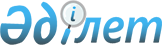 Об определении и утверждении мест размещения нестационарных торговых объектов на территории района Магжана Жумабаева Северо-Казахстанской областиПостановление акимата района Магжана Жумабаева Северо-Казахстанской области от 10 мая 2024 года № 88. Зарегистрировано в Департаменте юстиции Северо-Казахстанской области 29 мая 2024 года № 7759-15
      В соответствии с подпунктом 4-2) пункта 1 статьи 31 Закона Республики Казахстан "О местном государственном управлении и самоуправлении в Республике Казахстан", приказом исполняющего обязанности Министра национальной экономики Республики Казахстан от 27 марта 2015 года № 264 "Об утверждении Правил внутренней торговли" (зарегистрирован в Реестре государственной регистрации нормативных правовых актов за № 11148), акимата района Магжана Жумабаева Северо-Казахстанской области ПОСТАНОВЛЯЕТ:
      1. Определить и утвердить места размещения нестанционарных торговых объектов на территории района Магжана Жумабаева Северо-Казахстанской области согласно приложению, к настоящему постановлению.
      2. Признать утратившим силу некоторые постановление акимата района Магжана Жумабаева Северо-Казахстанской области:
      1) от 11 декабря 2019 года № 307 "Об определении специально отведенных мест для осуществления выездной торговли на территории района Магжана Жумабаева Северо-Казахстанской области" (зарегистрировано в Реестре государственной регистрации нормативных правовых актов за № 5733);
      2) от 12 августа 2021 года № 188 "О внесении изменения в постановление акимата района Магжана Жумабаева Северо-Казахстанской области № 307 от 11 декабря 2019 года "Об определении специально отведенных мест для осуществления выездной торговли на территории района Магжана Жумабаева Северо-Казахстанской области" (зарегистрировано в Реестре государственной регистрации нормативных правовых актов за № 24250).
      3. Контроль за исполнением настоящего постановления возложить на курирующего заместителя акима района Магжана Жумабаева Северо-Казахстанской области.
      4. Настоящее постановление вводится в действие по истечении десяти календарных дней после дня его первого официального опубликования. Места размещения нестационарных торговых объектов на территории района Магжана Жумабаева Северо-Казахстанской области
					© 2012. РГП на ПХВ «Институт законодательства и правовой информации Республики Казахстан» Министерства юстиции Республики Казахстан
				
      Аким района Магжана ЖумабаеваСеверо-Казахстанской области 

К. Омаров
Приложение кпостановлению акиматарайона Магжана ЖумабаеваСеверо-Казахстанской областиот 10 мая 2024 года№ 88
 №
Месторасположение
Занимаемая площадь (квадратный метр)
Близлежащая инфраструктура (торговые объекты, в которых реализуется схожий ассортимент товаров, а также объекты общественного питания)
Сфера деятельности
Период осуществления торго-вой деятельности (лет)
1
село Полтавка, улица Интернациональная № 25А, слева от столовой товарищества с ограниченной ответственностью "АлтынАстык2050"
15
Столовая товарищества с ограниченной ответственностью "АлтынАстык2050"
Продовольст-венные /непродоволь-ственные
5
2
село Александровка, улица Центральная № 35, слева от столовой товарищества с ограниченной ответственностью "Александровское"
20
Столовая товарищества с ограниченной ответственностью "Александровское"
Продовольст-венные /непродоволь-ственные
5
3
село Бастомар, улица 5, напротив жилого дома № 20
15
отсутствует
Продовольст-венные /непродоволь-ственные
5
4
село Возвышенка, улица Жумабаева, торговая площадь, слева от входа
20
отсутствует
Продовольст-венные /непродоволь-ственные
5
5
село Золотая Нива, улица Новосельская, напротив жилого дома № 8
15
отсутствует
Продовольст-венные /непродоволь-ственные
5
6
село Караганды, улица Рабочая, Центральная площадь, справа от входа
15
отсутствует
Продовольст-венные /непродоволь-ственные
5
7
село Каракога, улица Николая Жигалова № 8, напротив здания конторы товарищества с ограниченной ответственностью "ЖНВ"
20
отсутствует
Продовольст-венные /непродоволь-ственные
5
8
село Конюхово, улица Центральная № 30, напротив здания коммунального государственного учреждения "Аппарат акима Конюховского сельского округа района Магжана Жумабаева Северо – Казахстанской области"
10
отсутствует
Продовольст-венные /непродоволь-ственные
5
9
село Лебяжье, улица Коммунистическая, № 9, напротив здания Центра досуга
15
отсутствует
Продовольст-венные /непродоволь-ственные
5
10
село Жастар, улица Восточная, № 3 напротив здания коммунального государственного учреждения "Аппарат акима сельского округа Мағжан района Магжана Жумабаева Северо – Казахстанской области"
15
отсутствует
Продовольст-венные /непродоволь-ственные
5
11
село Молодогвардейское, улица Центральная, № 1 А, напротив здания коммунального государственного учреждения "Аппарат акима Молодогвардейского сельского округа района Магжана Жумабаева Северо – Казахстанской области"
15
отсутствует
Продовольст-венные /непродоволь-ственные
5
12
село Надежка,
улица Калинина № 59, слева от магазина Продукты, ИП "Малгаждарова Н"
15
Магазин ИП "Малгаждарова Н"
Продовольст-венные /непродоволь-ственные
5
13
село Надежка, улица Д.Лещенко № 5, напротив магазина ИП "Омарова Т"
15
Магазин ИП "Омарова Т"
Продовольст-венные /непродоволь-ственные
5
14
село Октябрьское,
улица 2, № 27, напротив здания коммунального государственного учреждения "Аппарат акима сельского округа Аққайын района Магжана Жумабаева Северо-Казахстанской области"
15
отсутствует
Продовольст-венные /непродоволь-ственные
5
15
село Писаревка, 6 улица, напротив жилого дома № 5
15
отсутствует
Продовольст-венные /непродоволь-ственные
5
16
село Полудино, улица Абай Құнанбаев, № 6, напротив здания конторы товарищества с ограниченной ответственностью "Полудинское"
20
отсутствует
Продовольст-венные /непродоволь-ственные
5
17
село Советское, улица Ленина, площадь между зданием столовой товарищества с ограниченной ответственностью "СК агро 2050" и дома быта
20
Столовая товарищества с ограниченной ответственностью "СК агро 2050"
Продовольст-венные /непродоволь-ственные
5
18
село Таманское,
улица Садовая, напротив жилого дома № 16
15
отсутствует
Продовольст-венные /непродоволь-ственные
5
19
село Узынколь, 4 улица, № 4, напротив здания бывшей конторы товарищества с ограниченной ответственностью "Ульгули"
15
отсутствует
Продовольст-венные /непродоволь-ственные
5
20
село Успенка, улица Новостроительная напротив жилого дома № 12
15
отсутствует
Продовольст-венные /непродоволь-ственные
5
21
село Байтерек, улица Октябрьская № 30, справа от конторы товарищества с ограниченной ответственностью "АКСА-Север"
15
отсутствует
Продовольст-венные /непродоволь-ственные
5
22
село Чистовское, улица Молодежная, № 24, площадь слева от здания конторы товарищества с ограниченной ответственностью "Чистовский"
15
отсутствует
Продовольст-венные /непродоволь-ственные
5
23
город Булаево, улица Сабита Муканова, № 46 А, справа от автозаправочной станцией товарищества с ограниченной ответственностью "ПРОМГАЗ"
20
отсутствует
Продовольст-венные /непродоволь-ственные
5
24
город Булаево,
улица Буденного, № 18, напротив детской игровой площадки
15
отсутствует
Продовольст-венные /непродоволь-ственные
5
25
город Булаево,
Нефтеплощадка,
напротив здания бывшего колбасного цеха
10
отсутствует
Продовольст-венные /непродоволь-ственные
5
26
город Булаево,
парк "Достық", слева от фонтана
15
отсутствует
Продовольст-венные /непродоволь-ственные
5
27
город Булаево,
центральная площадь, справа от входа
20
отсутствует
Продовольст-венные /непродоволь-ственные
5